Zał. nr 1 do Regulaminu rekrutacji i uczestnictwa w Projekcie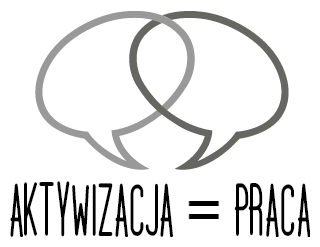 
* Do wglądu przy składaniu dokumentów : 
- dokument potwierdzający tożsamość osoby składającej formularz
- kopia dokumentu potwierdzającego wykształcenie (np. dyplom, świadectwo ukończenia szkoły)Dane osoboweDane kontaktowe Miejsce zamieszkania:Status uczestnika w chwili przystąpienia do projektu* 
*Definicje pojęć: Oświadczenia dotyczące spełniania kryteriów kwalifikacyjnych Oświadczenie o niepełnosprawnościJestem zainteresowana/zainteresowany udziałem w następującym szkoleniu:(należy wybrać tylko jedno szkolenie) Kurs zawodowy opiekun osoby starszej i niepełnosprawnej (60 godzin zajęć teoretycznych + 120 godzin zajęć praktycznych) + egzamin  Szkolenie Murarz Tynkarz (20 godzin zajęć teoretycznych + 100 godzin zajęć praktycznych) + egzamin czeladniczy Operatorzy maszyn budowlanych: Kurs operatora koparko-ładowarki (176 godzin) + Kurs operatora zagęszczarek i ubijaków wibracyjnych (44 godziny)  + egzaminyPoucza się, że osoba składająca formularz zgłoszeniowy winna podać wszystkie dane wskazane w formularzu zgodnie ze stanem faktycznym istniejącym w momencie jego składania. Podanie danych niezgodnych z prawdą będzie rodzić po stronie podającego nieprawdziwe dane odpowiedzialność cywilną względem poszkodowanego.Zał. nr 2 do Regulaminu rekrutacji i uczestnictwa w ProjekcieOŚWIADCZENIE KANDYDATA/KANDYDATKIJa, niżej podpisany/a oświadczam, że:Zapoznałem/am się z zasadami rekrutacji oraz udziału w Projekcie „Aktywizacja = Praca” zawartymi w Regulaminie rekrutacji i uczestnictwa w Projekcie, akceptuję wszystkie postanowienia ww. Regulaminu oraz spełniam kryteria uczestnictwa w Projekcie określone w Regulaminie rekrutacji i uczestnictwa w Projekcie. Zostałem/am poinformowany/a, że Projekt współfinansowany jest przez Unie Europejską w ramach Europejskiego Funduszu Społecznego ze środków Regionalnego Programu Operacyjnego Województwa Lubelskiego na lata 2014- 2020, Oś Priorytetowa 9 Rynek pracy, Działanie 9.1 Aktywizacja zawodowa. Zostałem/am poinformowana, że udział w Projekcie jest bezpłatny. Wyrażam wolę dobrowolnego uczestnictwa w Projekcie „Aktywizacja = Praca” oraz zgodę na udział w postępowaniu rekrutacyjnym. Akceptuję fakt, że złożenie przeze mnie formularza zgłoszeniowego nie jest równoznaczne z zakwalifikowaniem do Projektu. W przypadku nie zakwalifikowania się do udziału w Projekcie nie będę wnosił/a żadnych roszczeń ani zastrzeżeń do Realizatorów – Partner Wiodący: Przedsiębiorstwo Usługowo Handlowe "ELEKTRO-LECH" Łukasz Grzegorz Misiejuk, ul. 1-go Maja 28, 21-200 Parczew, Partner Projektu: Andrzej Lubański Doradztwo Gospodarcze, ul. Przechodnia  4, 20-003 Lublin.Deklaruję uczestnictwo we wszystkich formach wsparcia w Projekcie tj. poradnictwie zawodowym, IPD, szkoleniu, pośrednictwie pracy, stażu zawodowym i równocześnie zobowiązuję się, iż w przypadku rezygnacji
 z uczestnictwa w Projekcie niezwłocznie poinformuję o tym fakcie Realizatora Projektu. Deklaruję uczestnictwo w badaniach ankietowych oraz ewaluacyjnych na potrzeby Projektu. Zostałem poinformowany/a o możliwości odmowy podania danych wrażliwych dotyczących mojego statusu społecznego (niepełnosprawności, przynależności narodowej lub etnicznej, faktu bycia migrantem, osobą obcego pochodzenia, lub pozostawania w niekorzystnej sytuacji społecznej). Zobowiązuję się do natychmiastowego informowania Realizatora Projektu o zmianie jakichkolwiek danych osobowych i kontaktowych wpisanych w Formularzu zgłoszeniowym oraz o zmianie swojej sytuacji zawodowej, (np. podjęcie zatrudnienia). Zobowiązuję się do przekazania Realizatorowi Projektu informacji dot. statusu na rynku pracy w terminie 
do 4 tygodni od daty zakończenia udziału w projekcie. Zobowiązuję się do przekazania Realizatorowi Projektu informacji o podjęciu pracy/prowadzeniu działalności gospodarczej oraz przedłożenia dokumentów potwierdzających zatrudnienie/prowadzenie działalności gospodarczej (tj. kopia umowy o pracę/umowy cywilnoprawnej/zaświadczenia o zatrudnieniu/prowadzeniu działalności gospodarczej) w terminie do 3 miesięcy od daty zakończenia udziału w projekcie. Zostałem/am poinformowany/a o obowiązku udziału w badaniach ewaluacyjnych prowadzonych przez Organizatora Projektu oraz podmioty zewnętrzne na zlecenie Instytucji Pośredniczącej, Wyrażam zgodę na przetwarzanie danych osobowych przez Organizatora Projektu: Partner Wiodący:  Przedsiębiorstwo Usługowo Handlowe "ELEKTRO-LECH" Łukasz Grzegorz Misiejuk, Partner Projektu: Andrzej Lubański Doradztwo Gospodarcze na potrzeby rekrutacji. Zał. nr 3  do Regulaminu rekrutacji i uczestnictwa w ProjekcieOŚWIADCZENIE UCZESTNIKA PROJEKTU DOTYCZĄCE STATUSU NA RYNKU PRACY PO ZAKOŃCZENIU UDZIAŁU W PROJEKCIEJa, niżej podpisany/a oświadczam, że w związku z przystąpieniem do projektu „Aktywizacja = Praca” oświadczam, że zobowiązuję się po zakończeniu mojego uczestnictwa w projekcie:- w terminie do 4 tygodni od dnia zakończenia udziału w projekcie, przekazać Partnerowi Wiodącemu:  P.H.U. "ELEKTRO-LECH" Łukasz Grzegorz Misiejuk informacje i dane (w tym dokumenty) dotyczące mojej sytuacji na rynku pracy po zakończeniu udziału w projekcie, tj. dotyczące: otrzymania oferty pracy, kształcenia ustawicznego, przygotowania zawodowego lub stażu po opuszczeniu programu podjęcia pracy lub samozatrudnienia podjęcia kształcenia lub szkolenia. - w terminie 3 m-cy od dnia zakończenia udziału w projekcie, przekazać Partnerowi Wiodącemu:  P.H.U. "ELEKTRO-LECH" Łukasz Grzegorz Misiejuk dane oraz dokumenty dotyczące mojej sytuacji na rynku pracy 
(w przypadku podjęcia pracy/samozatrudnienia), tj.: kopii umowy o pracę na minimum 3 miesiące i minimum ½ etatu, lubkopii umowy cywilnoprawnej o terminie realizacji minimum 3 miesiące i o wartości minimalnej w wysokości trzykrotności minimalnego wynagrodzenia pracę, lubdokumentu potwierdzając ego fakt prowadzenia działalności gospodarczej przez okres minimum trzech miesięcy po zakończeniu udziału w projekcie (np. dowód opłacenia należnych składek na ubezpieczenia społeczne lub zaświadczenie wydane przez upoważniony organ np. ZUS, Urząd Skarbowy, urząd miasta lub gminy). Zał. nr 4 do Regulaminu rekrutacji i uczestnictwa w ProjekcieOŚWIADCZENIE UCZESTNIKA PROJEKTU O WYRAŻENIU ZGODY NA PRZETWARZANIE DANYCH OSOBOWYCH W ZBIORACH:ZBIÓR NR 1:  Uczestnicy projektów dofinansowanych z Europejskiego Funduszu Społecznego w ramach Regionalnego Programu Operacyjnego Województwa Lubelskiego 2014-2020,ZBIÓR NR 2:  Centralny system teleinformatyczny wspierający realizację programów operacyjnych.W związku z przystąpieniem do projektu pn. ”Aktywizacja = Praca” wyrażam zgodę na przetwarzanie moich danych osobowych oraz oświadczam, że przyjmuję do wiadomości, iż: administratorem moich danych osobowych jest odpowiednio: Województwo Lubelskie z siedzibą w Lublinie przy ul. Spokojnej 4 dla zbioru nr 1.Minister Infrastruktury i Rozwoju z siedzibą w Warszawie, przy ul. Wspólnej 2/4 dla zbioru nr 2.podstawę prawną przetwarzania moich danych osobowych stanowi art. 23 ust. 1 pkt 2 oraz art. 27 ust. 2 pkt 1 i 2 ustawy z dnia 29 sierpnia 1997 r. o ochronie danych osobowych (Dz. U. z 2014 r. poz. 1182 z późn. zm.) – dane osobowe są niezbędne dla realizacji Regionalnego Programu Operacyjnego Województwa Lubelskiego na lata 2014-2020 na podstawie: Rozporządzenia Parlamentu Europejskiego i Rady (UE) NR 1303/2013 z dnia 17 grudnia 2013 r., Rozporządzenia Parlamentu Europejskiego i Rady (UE) Nr 1304/2013 z dnia 17 grudnia 2013 r., Ustawy z dnia 11 lipca 2014 r. o zasadach realizacji programów w zakresie polityki spójności finansowanych w perspektywie finansowej 2014–2020 (Dz. U. poz.1146 z późn. zm.), rozporządzenia wykonawczego Komisji (UE) nr 1011/2014 z dnia 22 września 2014 r. Wytycznych w zakresie monitorowania postępu rzeczowego realizacji programów operacyjnych na lata 2014-2020 (MIiR/H 2014-2020/13(01)/04/2015), Wytycznych w zakresie warunków gromadzenia i przekazywania danych w postaci elektronicznej na lata 2014-2020 (MIiR/H 2014-2020/6(01)/03/2015), moje dane osobowe będą przetwarzane wyłącznie w celu: udzielenia wsparcia uczestnikom projektu z uwzględnieniem rekrutacji, działań informacyjnych, monitorowania, sprawozdawczości, ewaluacji, kontroli i audytu prowadzonych w zakresie projektu – dotyczy zbioru nr 1. b. zarządzania, kontroli, audytu, ewaluacji, sprawozdawczości i raportowania w ramach Programu oraz zapewnienia realizacji obowiązku informacyjnego dotyczącego przekazywania do publicznej wiadomości informacji o podmiotach uzyskujących wsparcie z funduszy polityki spójności w ramach Programu – dotyczy zbioru nr 2. podanie danych jest dobrowolne, aczkolwiek odmowa ich podania jest równoznaczna z brakiem możliwości otrzymania wsparcia w ramach projektu, w ciągu 4 tygodni po zakończeniu udziału w projekcie udostępnię dane dot. mojego statusu na rynku pracy oraz informacje nt. udziału w kształceniu lub szkoleniu oraz uzyskania kwalifikacji lub nabycia kompetencji,w ciągu trzech miesięcy po zakończeniu udziału w projekcie udostępnię dane dot. mojego statusu na rynku pracy, mam prawo dostępu do treści swoich danych i ich poprawiania. Formularz zgłoszeniowy do Projektu„AKTYWIZACJA = PRACA”, RPLU.09.01.00-06-0139/15-00Regionalny Program Operacyjny Województwa Lubelskiego 2014-2020Oś Priorytetowa 9 Rynek pracy, Działanie 9.1 Aktywizacja zawodowaPotwierdzam złożenie kompletu dokumentów rekrutacyjnych (wypełnia osoba przyjmująca dokumenty)*Potwierdzam złożenie kompletu dokumentów rekrutacyjnych (wypełnia osoba przyjmująca dokumenty)*Data i godzina wpływu kompletu dokumentówCzytelny podpis osoby przyjmującej dokumentyNumer formularza rekrutacyjnegoZaleca się wypełnienie formularza zgłoszeniowego NIEBIESKIM DŁUGOPISEM, DRUKOWANYMI LITERAMI. Wybraną odpowiedź w pytaniach zamkniętych (pola do wyboru)
 należy zaznaczyć symbolem X we właściwym polu.IMIĘ/IMONA:IMIĘ/IMONA:NAZWISKO:PESEL: _ _ _ _ _ _ _ _ _ _ _PESEL: _ _ _ _ _ _ _ _ _ _ _Płeć:          Kobieta                  Mężczyzna Wiek w chwili przystąpienia do projektu : ________  Wiek w chwili przystąpienia do projektu : ________  Wiek w chwili przystąpienia do projektu : ________  Wykształcenie:  Brak (ISCED 0)  podstawowe [kształcenie ukończone na poziomie szkoły podstawowej] (ISCED 1)  gimnazjalne [kształcenie ukończone na poziomie szkoły gimnazjalnej] (ISCED 2)  ponadgimnazjalne [kształcenie ukończone na poziomie liceum, technikum, uzupełniające liceum ogólnokształcące, zasadnicza szkoła zawodowa] (ISCED 3) policealne [kształcenie ukończone na poziomie wyższym niż na poziomie szkoły średniej, które jednocześnie nie jest wykształceniem wyższym] (ISCED 4) wyższe [kształcenie ukończone na poziomie studiów krótkiego cyklu, studiów wyższych licencjackich, magisterskich, doktoranckich) (ISCED 5-8)Wykształcenie:  Brak (ISCED 0)  podstawowe [kształcenie ukończone na poziomie szkoły podstawowej] (ISCED 1)  gimnazjalne [kształcenie ukończone na poziomie szkoły gimnazjalnej] (ISCED 2)  ponadgimnazjalne [kształcenie ukończone na poziomie liceum, technikum, uzupełniające liceum ogólnokształcące, zasadnicza szkoła zawodowa] (ISCED 3) policealne [kształcenie ukończone na poziomie wyższym niż na poziomie szkoły średniej, które jednocześnie nie jest wykształceniem wyższym] (ISCED 4) wyższe [kształcenie ukończone na poziomie studiów krótkiego cyklu, studiów wyższych licencjackich, magisterskich, doktoranckich) (ISCED 5-8)Wykształcenie:  Brak (ISCED 0)  podstawowe [kształcenie ukończone na poziomie szkoły podstawowej] (ISCED 1)  gimnazjalne [kształcenie ukończone na poziomie szkoły gimnazjalnej] (ISCED 2)  ponadgimnazjalne [kształcenie ukończone na poziomie liceum, technikum, uzupełniające liceum ogólnokształcące, zasadnicza szkoła zawodowa] (ISCED 3) policealne [kształcenie ukończone na poziomie wyższym niż na poziomie szkoły średniej, które jednocześnie nie jest wykształceniem wyższym] (ISCED 4) wyższe [kształcenie ukończone na poziomie studiów krótkiego cyklu, studiów wyższych licencjackich, magisterskich, doktoranckich) (ISCED 5-8)Zawód:Kraj:Województwo:Powiat:Gmina:Kod pocztowy:Poczta :Ulica / Miejscowość:Nr budynku :                         Nr lokalu:Telefon kontaktowy:E-mail:Obszar zamieszkania według stopnia urbanizacji (DEGURBA): tereny pośrednie [miasta - Parczew] tereny słabo zaludnione [wiejskie, gminy powiatu parczewskiego]Obszar zamieszkania według stopnia urbanizacji (DEGURBA): tereny pośrednie [miasta - Parczew] tereny słabo zaludnione [wiejskie, gminy powiatu parczewskiego]Należy wybrać pasujące odpowiedzi poprzez postawienie znaku XTAKNIEOdmawiam odpowiedziJestem osobą należącą do mniejszości narodowej lub etnicznej, migrantem, osobą obcego pochodzenia Jestem osobą bezdomną lub dotkniętą wykluczeniem z dostępu do mieszkańJestem osobą z niepełnosprawnościami Jestem osobą przebywającą w gospodarstwie domowym bez osób pracującychJestem osobą żyjąca w gospodarstwie składającym się z jednej osoby dorosłej i dzieci pozostających na utrzymaniu:Jestem osobą w innej niekorzystnej sytuacji społecznej (innej niż wymienione powyżej):Osoby żyjące wgospodarstwach domowych bez osób pracującychGospodarstwo domowe bez osób pracujących - gospodarstwo domowe, w którym żaden członek nie pracuje; wszyscy członkowie są albo bezrobotni albo bierni zawodowo.Gospodarstwo domowe to jednostka (ekonomiczna, społeczna):posiadająca wspólne zobowiązaniadzieląca wydatki domowe lub codzienne potrzeby wspólnie zamieszkująca.Gospodarstwo domowe to zarówno osoba zamieszkująca samotnie, jak również grupa ludzi (niekoniecznie spokrewniona) mieszkająca pod tym samym adresem wspólnie prowadząca dom np. mająca przynajmniej jeden wspólny posiłek dziennie lub wspólny pokój dzienny.Gospodarstwem domowym nie jest: gospodarstwo zbiorowe lub gospodarstwo instytucjonalne (jako przeciwieństwo prywatnych); szpitale, domy opieki dla osób starszych, więzienia, koszary wojskowe, instytucje religijne, szkoły z internatem, pensjonaty, hotele robotnicze itp.Kategoria obejmuje aktualną sytuację uczestnika lub w przypadku braku informacji sytuację z roku poprzedzającego moment rozpoczęcia udziału w projekcie.Osoby żyjące wgospodarstwiedomowym bez osóbpracujących, z dziećmi pozostającymi nautrzymaniuKategoria ta zawiera się w kategorii powyższej. Gospodarstwo domowe – zgodnie z definicją powyżej. Gospodarstwo domowe bez osób pracujących - gospodarstwo domowe, w którym żaden członek nie pracuje; wszyscy członkowie są albo bezrobotni albo bierni zawodowo.Dzieci pozostające na utrzymaniu to osoby w wieku 0-17 lat oraz 18-24 lata, które są bierne zawodowo orazmieszkają z rodzicem. Wiek dzieci liczony jest od daty urodzenia i ustalany w dniu rozpoczęcia udziału uczestnika w projekcie. Kategoria obejmuje aktualną sytuację uczestnika lub - w przypadku braku informacji - sytuację z roku poprzedzającego moment rozpoczęcia udziału w projekcie.Osoby żyjące wgospodarstwieskładającym się z jednej osoby dorosłej i dzieci pozostających na utrzymaniuJ.w.Osoba dorosła to osoba powyżej 18 lat. Wiek uczestników liczony jest od daty urodzenia i ustalany w dniurozpoczęcia udziału w projekcie.Kategoria obejmuje aktualną sytuację uczestnika lub - w przypadku braku informacji - sytuację z roku poprzedzającego moment rozpoczęcia udziału w projekcie.Osoby z innych grup w niekorzystnej sytuacji społecznejOsoby z innych grup w niekorzystnej sytuacji społecznej.Kategoria odnosi się do wszystkich grup uczestników w niekorzystnej sytuacji, takich jak osoby zagrożonewykluczeniem społecznym.Wskaźnik dotyczy cech powodujących niekorzystną sytuację społeczną, z wyłączeniem cech wykazanych wewskaźnikami dotyczących: osób z niepełnosprawnościami, migrantów, gospodarstw domowych bez osóbpracujących, gospodarstw domowych bez osób pracujących z dziećmi na utrzymaniu, gospodarstwach domowych składających się z jednej osoby dorosłej i dzieci pozostających na utrzymaniu.Ponadto nie należy wykazywać niekorzystnej sytuacji dot. płci, statusu na rynku pracy (np. długotrwałe bezrobocie), wieku lub osiągnięcia wykształcenia co najmniej na poziomie ISCED 1.Do kategorii osób w innej niekorzystnej sytuacji społecznej należy zawsze uwzględniać wskazane poniżej grupy:osoby z wykształceniem na poziomie ISCED 0 (przez co należy rozumieć brak ukończenia poziomu ISCED 1) będąca poza wiekiem typowym dla ukończenia poziomu ISCED 1,byli więźniowie,narkomaniosoby bezdomne lub wykluczone z dostępu do mieszkań,osoby z obszarów wiejskich.Jestem osobą zamieszkującą, w rozumieniu Kodeksu Cywilnego, na terenie województwa lubelskiego (miejsce zamieszkania to miejsce, z którym wiąże się fakt stałego przebywania z zamiarem stałego pobytu).(podpis Kandydata/Kandydatki)Jestem osobą bezrobotną (tj. osobą pozostającą bez pracy, gotową do podjęcia pracy i aktywnie poszukującą pracy):  zarejestrowaną w urzędzie pracy jako bezrobotna(y) (należy dostarczyć zaświadczenie z urzędu pracy)lub nie pracuję i nie jestem zarejestrowana(y) w urzędzie pracy, ale poszukuję pracy i jestem gotowa(y)do jej podjęciaPROSZĘ RÓWNIEŻ ZAZNACZYĆ POLE W KOLUMNIE OBOK(podpis Kandydata/Kandydatki)Jestem osobą z ustalonym przez Urząd Pracy profilem pomocy:  I profilem pomocy  II profilu pomocy(dot. osób bezrobotnych zarejestrowanych w urzędzie pracy)PROSZĘ RÓWNIEŻ ZAZNACZYĆ POLE W KOLUMNIE OBOK(podpis Kandydata/Kandydatki)Jestem osobą długotrwale bezrobotną, czyli pozostaję bez zatrudnienia nieprzerwanie przez okres ponad 
12 miesięcy w ewidencji urzędu pracy.(podpis Kandydata/Kandydatki)  Jestem rolnikiem prowadzącym indywidualne gospodarstwo rolne dowielkości 2 ha przeliczeniowych i zamierzam odejść z rolnictwa  Jestem członkiem rodziny (tj. współmałżonek lub domownik) rolnikaprowadzącego indywidualne gospodarstwo rolne do wielkości 2 haprzeliczeniowych i zamierzam odejść z rolnictwaPROSZĘ RÓWNIEŻ ZAZNACZYĆ POLE W KOLUMNIE OBOK(podpis Kandydata/Kandydatki)Jestem osobą w wieku 30 lat – 49 lat(wiek określony na podstawie daty urodzenia i ustalony w dniu rozpoczęcia udziału w projekcie)(podpis Kandydata/Kandydatki)Posiadam wykształcenie co najwyżej ponadgimnazjalne(podpis Kandydata/Kandydatki)Jestem osobą niepełnosprawną.Za osoby niepełnosprawne uznaje się osoby niepełnosprawne w świetle przepisów ustawy z dnia 27 sierpnia 1997 r. o rehabilitacji zawodowej i społecznej oraz zatrudnieniu osób niepełnosprawnych (Dz. U. z 2011 r., Nr 127 poz. 721, z późn. zm.), a także osoby z zaburzeniami psychicznymi, o których mowa w ustawie z dnia 19 sierpnia 1994 r. o ochronie zdrowia psychicznego (Dz. U. z. 2011 r., Nr 231 poz. 1375), tj. osoby z odpowiednim orzeczeniem lub innym dokumentem poświadczającym stan zdrowia (należy dołączyć kopię orzeczenia o stopniu niepełnosprawności).(podpis Kandydata/Kandydatki)W przypadku osób z niepełnosprawnością, proszę określić specjalne wymagania związane z udziałem w Projekcie:W przypadku osób z niepełnosprawnością, proszę określić specjalne wymagania związane z udziałem w Projekcie:Pouczony/Pouczona o odpowiedzialności za podanie nieprawdziwych danych oświadczam, że dane zawarte w złożonym przeze mnie formularzu zgłoszeniowym są zgodne z prawdą.Pouczony/Pouczona o odpowiedzialności za podanie nieprawdziwych danych oświadczam, że dane zawarte w złożonym przeze mnie formularzu zgłoszeniowym są zgodne z prawdą.miejscowość i dataczytelny podpis Kandydatamiejscowość i dataczytelny podpis Kandydatamiejscowość i dataczytelny podpis Kandydatamiejscowość i dataczytelny podpis Kandydata